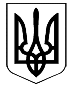 Міністерство освіти і науки УкраїниВІДДІЛ ОСВІТИ ДАВИДІВСЬКОЇ СІЛЬСЬКОЇ РАДИОБ’ЄДНАНОЇ ТЕРИТОРІАЛЬНОЇ ГРОМАДИПустомитівського району, Львівської областівул. Незалежності, 1а, с. Давидів, Пустомитівський район, Львівська область,81151e-mail: davydiv.vo@ukr.netВід 29.11.2017р. №07-13/263	                   Директору Департаменту освіти і науки                                                                 на №04-08/4163 від 27.11.2017 р.               Львівської обласної державної адміністраціїЩодо надання інформації               Відділ освіти Давидівської сільської ради об’єднаної територіальної громади надає інформацію згідно форми. Ця інформація про відкриті вакансії педагогічних працівників є на офіційному сайті відділу освіти.Начальник відділу освіти:                                             Кришталь С.М.№ з/пНазва закладу освіти, адреса , телефонАдреса офіційного сайту закладу освітиП.І.Б. керівника та заступника керівникаВакансія (предмет)Навантаження (кількість годин, ставок)1.Кротошинська ЗОШ І-ІІІ ст.Львівська область Пустомитівський район с.Кротошин  вул.Княгині Ольги277-84-05osvita-otg.com.uaГолубйовський Я.М.Жовтанська Н.М.Інформатика Практичний психолог11 год.0.5 ст.2.Винничківський НВК І-ІІ ст.Львівська область Пустомитівський район с Виннички вул..Шкільна,37-41-91Кочмар Л.ІТкачик Н.Б.Практичний психолог0.5 ст3.Пасіки-Зубрицька ЗОШ І-ІІ ст.Львівська область Пустомитівський район с. Пасіки –Зубрицьківул..Л.Українки,70277-86-96Чудовець М.Б.Гудима Н.Я.Інформатика4 год.4.Давидівська ЗОШ І-ІІІ ст.Львівська областьПустомитівський районс.Давидвіввул..Галицька,4 а3-31-98Маланчак Р.В.Жолинська О.ДІнформатика  Захист Вітчизни ФізикаКреслення Основи здоров’я5 год.5 год.2 год.2 год.1 год.